Załącznik nr 3Klauzula informacyjnaNa podstawie art. 13 ust. 1 i 2 Rozporządzenia Parlamentu Europejskiego i Rady (UE) 2016/679 z 27 kwietnia 2016 r. w sprawie ochrony osób fizycznych w związku z przetwarzaniem danych osobowych i w sprawie swobodnego przepływu takich danych oraz uchylenia dyrektywy 95/46/WE (Dz.U.UE.L. 
z 2016r. Nr 119, s.1 ze zm.) - dalej: „RODO” informuję, że:Administratorem danych osobowych jest Miejsko - Gminny Ośrodek Pomocy Społecznej 
w Nowej Słupi, ul. Staszica 18 , reprezentowany przez Kierownika Ośrodka. Administrator wyznaczył Inspektora Ochrony Danych, z którym można się kontaktować pisemnie, za pomocą poczty elektronicznej: sekretariat@gopsnowaslupia.pl.Państwa dane osobowe będą przetwarzane w celu dokonania badania rynku na zadanie znak: MGOPS.2 26.14.2020 z dnia 7 września 2020 r. pn.: „Onoterapia – zajęcia terapeutyczne 
z osiołkami” na potrzeby projektu „Centrum Usług - Współpraca na rzecz społeczności lokalnej" realizowanego w ramach Regionalnego Programu Operacyjnego Województwa Świętokrzyskiego na lata 2014-2020 współfinansowanego 
z Europejskiego Funduszu Społecznego., jak również w celu realizacji praw oraz obowiązków wynikających z przepisów prawa (art. 6 ust. 1 lit. c RODO) oraz ustawy z dnia ustawy z dnia 29 stycznia 2004r. Prawo zamówień publicznych (t.j. Dz.U. z 2018r., poz. 1986).Państwa dane osobowe będą przetwarzane przez okres niezbędny do realizacji ww. celu 
z uwzględnieniem okresów przechowywania określonych w przepisach szczególnych, w tym przepisów archiwalnych.Państwa dane nie będą przetwarzane w sposób zautomatyzowany, w tym nie będą podlegać profilowaniu.Dane osobowe nie będą przekazywane do państwa trzeciego/ organizacji międzynarodowej. Dane osobowe nie będą przetwarzane w sposób zautomatyzowany i nie będą profilowane.W związku z przetwarzaniem Państwa danych osobowych, przysługują Państwu następujące prawa:  dostępu do treści danych osobowych (na podstawie art. 15 RODO) z zastrzeżeniem, 
że udostępniane dane osobowe nie mogą ujawniać informacji niejawnych, ani naruszać tajemnic prawnie chronionych, do których zachowania zobowiązany jest Administrator/Podmiot przetwarzający; żądania sprostowania danych (na podstawie art. 16 RODO); żądania ograniczenia przetwarzania danych (na podstawie art. 18 RODO); wniesienia sprzeciwu wobec przetwarzania Państwa danych osobowych (na podstawie art. 21 RODO); żądania usunięcia danych osobowych (na podstawie art. 17 RODO).W przypadku uznania, iż przetwarzanie przez MGOPS w Nowej Słupi Państwa danych osobowych narusza przepisy Rozporządzenia, przysługuje Państwu prawo do wniesienia skargi do Prezesa Urzędu Ochrony Danych Osobowych, ul. Stawki 2, 00-193 Warszawa.Podanie przez Państwa danych osobowych jest obowiązkowe. Nieprzekazanie danych skutkować będzie brakiem realizacji celu, o którym mowa w punkcie 3.Państwa dane mogą zostać przekazane podmiotom zewnętrznym na podstawie umowy powierzenia przetwarzania danych osobowych, a także podmiotom lub organom uprawnionym na podstawie przepisów prawa.………………………………………………………….
	               (podpis Zleceniobiorcy)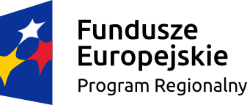 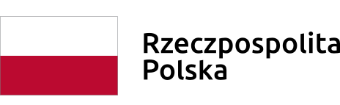 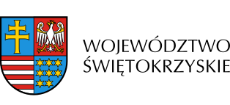 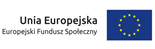 